**1. Who is the head of the Greek Orthodox Church? **2. Who is the head of the Roman Catholic Church? 3. What similarities existed between these two sects? **4. What differences existed between these two sects? Document AnalysisPrompt: Analyze the factors that led to the split of the Christian Church in the Post-Classical Era.Scope: Topic: HTS:Re-Written Question:  Document 1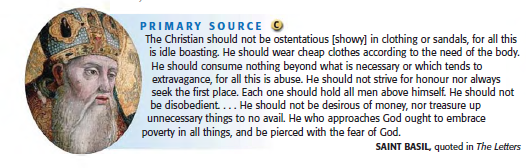 Document 2Source: Ellis, Textbook, World History : Survey Edition - 09 edition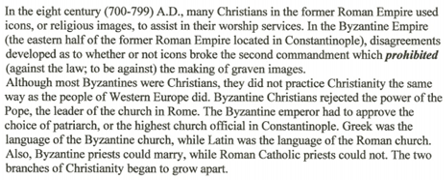 Significance: 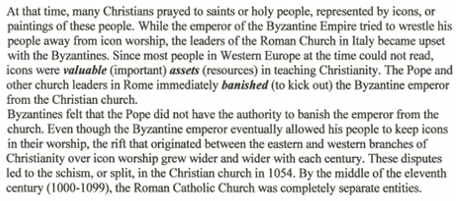 Exit TicketDirections: Using the sentence stem below, please write a quality thesis statement and topic sentences answering our Main Inquiry Question: What factors led to the split of the Christian Church? STEM: Scope + Topic was caused by ______ and ______. Thesis:     ________________________________________________________________________________________________________________________________________________________________________________________________________________________________________________________________________________________________________________________________________________________________________________________________________________________________________________________________Topic Sentence (Cause #1):     _________________________________________________________________________________________________________________________________________________________________________________________________________________________________________________________Topic Sentence (Cause #2):     _________________________________________________________________________________________________________________________________________________________________________________________________________________________________________________________HomeworkDirections: Please complete the questions below in preparation for our Extended Oral Drill on Monday.Welcome to Class! Do Now Please!Questions/ConcernsQUESTIONANSWER**Who is the founder of Islam?What led to the spread of Islam?  **Where did Islam spread in Post-Classical Era?**What are the Five Pillars?What is one similarity between Islam and Christianity?**What is feudalism?  **What caused the “Dark Ages” in Western Europe?**What are the two major sects of the Christian religion?**What led to the Great Schism?What is a caliph?**Who is the Pope?**Who is the Patriarch?  **What is the holy book of Islam?